Guaíra/SP, ____ de _____________ de 2023.OBJETO: Aquisição de caixa primeiros socorros e caixa organizadoraCondições de Pagamento:  Observações Gerais: ____________________________________________________________________________Desconto e frente inclusos no valor da mercadoria.Este orçamento tem validade de 120 (cento e vinte) dias. Após este período, favor consulte-nos novamente.Todos os preços informados estão em Reais (R$) e são exclusivos para este orçamento.  Atenciosamente,_________________________________________(ASSINATURA E CARIMBO DA EMPRESA)ItensDescrição do produtoUnidadeQuantidadeValor UnitárioValor total01CAIXA ORGANIZADORA DE MEDICAMENTOS. Para melhor acondicionar e guardar com segurança os medicamentos usados nas emergências da viatura do samu. Possui 6 bandejas articuladas com divisórias individuais de vários tamanhos, sendo as duas últimas com tampa, leve e de alta resistência.DESCRIÇÃO:*material plastico (polipropileno).*com 06 bandejas articuladas.*com tampa nas bandejas superiores.DIMENSOES APROXIMADAS:*Comprimento + ou –35 cm*largura + ou – 24 cm*altura + ou – 22 cm*peso + ou - 1,64 kg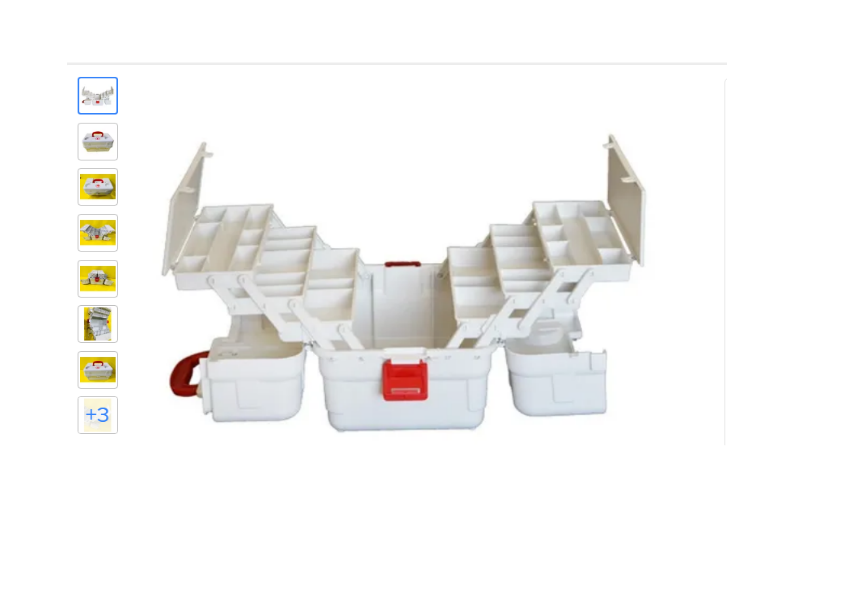 unidade902CAIXA ORGANIZADORA TRANSLUCIDA DE 03 LITROS.Para acondicionar, guardar e organizar medicamentos em armários.DESCRIÇÃO:*material plástico.*com tampa e trava de fechamento.DIMENSOES APROXIMADAS:*comprimento + ou –25 cm*largura + ou – 19 cm*altura + ou – 11 cm*capacidade de armazenamento de 03 litros.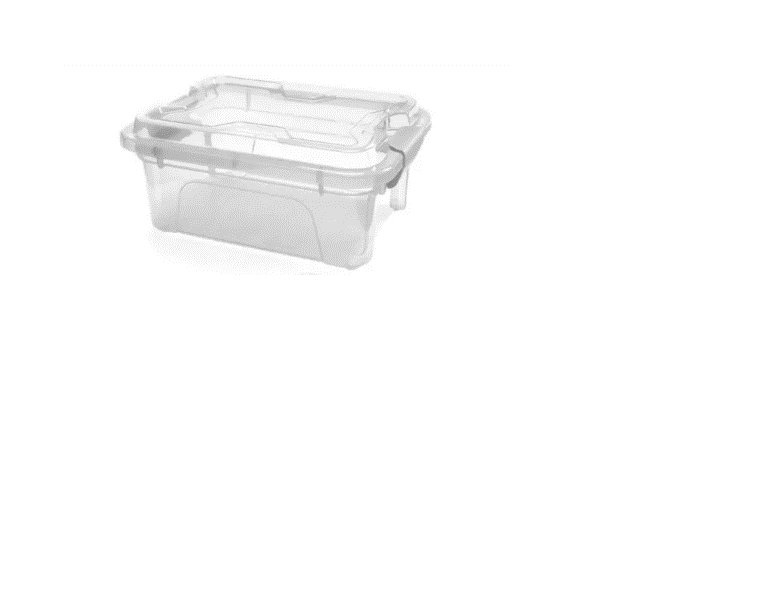 unidade20TOTAL GERAL:TOTAL GERAL:TOTAL GERAL:TOTAL GERAL:TOTAL GERAL:TOTAL GERAL:Empresa: Contato:CNPJ/CPF: Endereço:Bairro: Telefone: e-mail:Cidade: CEP: 